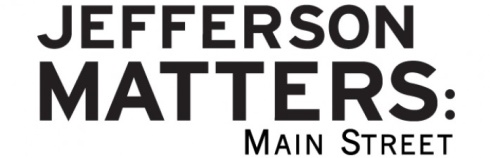 Name of Business/Building:__________________________________________________________District basic facts needed for National Main Street AccreditationIs your business considered:  _____ retail       _____ service	_____restaurant/bar  Number of employees:  _______Full Time	______ Part TimeIs this building vacant on first floor?  _____ yes   _____ noHow many residents in this building?  __________What is the taxable value of this property?___________________________Other optional questions to consider:Do you have plans to retire, transition, or expand in the next 5 years?_______________________________________________________________________________________________________________In what ways can our Main Street program support you in your business?____________________________________________________________________________Please mark the Main Street programs that you would like more info about:____ More info on the City’s Phase 2 façade program with a 50/50 match____ Mini-grants for façade improvements (up to $500)– free design assistance available____ Mini-grants for signage (50/50 match up to $500)– free design assistance available____ Design Assistance for façade improvements – free for Main Street buildings____ New Business Incentive Brochure Program – incentives from existing businesses for new businesses locating to district____ Involvement on Main Street committees: Design, Promotion, Economic Vitality, Organization, Tower View Team____ Volunteer opportunities other than committee work:____________________________________ Free Jefferson, IA app with your business info ____ Java & Juice Friday coffee at my business____ Business After Hours Educational Sessions: suggestions:___________________________________ Attendance at Main Street Iowa conferences